POSPREMANJE STVARI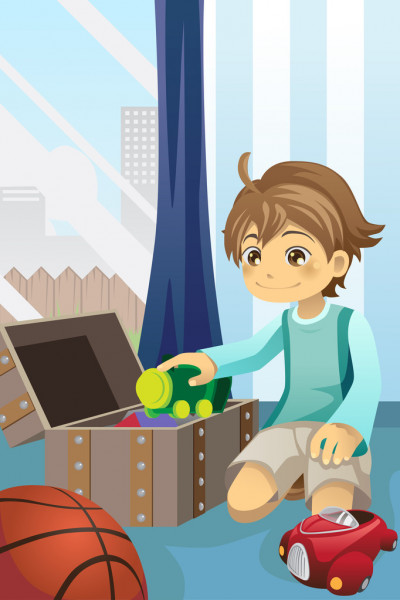 NAKON NASTAVNE ILI SLOBODNE AKTIVNOSTI SAMOSTALNO POSPREMI PREDMETE KOJIMA SI SE SLUŽIO NA NJIHOVO MJESTO.